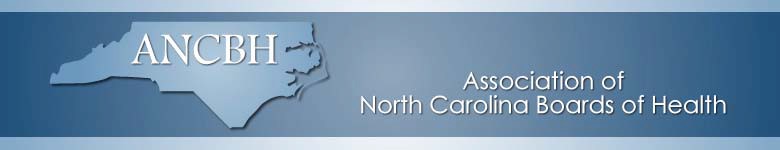 Award Nomination FormSubmission Deadline: August 31, 2022(Please check next to the award selected.)__ Carl Durham Award	__ Outstanding Board       of Health Award__ Robert Ed Strother    Partnership AwardThe nominee must be an Institutional, individual, associate, or emeritus member of ANCBH.The nominee has made significant contributions to public health.The nominee is an effective advocate for public health at local, regional, and/or state levels.The nominee must be an ANCBH Institutional member.The board’s leadership in public health accomplishments must be clearly evident.The accomplishment must either have documented results or be currently producing intended results.The activity may be accomplished through the health department, other agencies, or groups.The nominee has established and/or fostered a public-private partnership, which has improved public health for the community.Date:  __________________________		County: __________________________Name of Nominee: _________________________________________________________	Address: _________________________________________________________________	 Phone: ____________________________	Email: ____________________________ 	 Name of Nominator: _________________________________________________________Address: ___________________________________________________________________Phone: ____________________________	Email: _____________________________Signature of Nominator: _____________________________________Justification for the Award: (Please use separate sheet and include documentation as needed)Send nominations to: ANCBH Awards Committee ANCBHBoard@gmail.comRevised 7/12/22